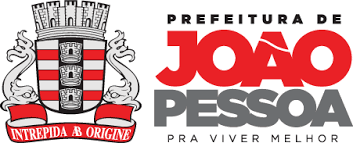           Prefeitura Municipal de João Pessoa                                            Secretaria Municipal de Segurança Urbana e CidadaniaANEXO ICRONOGRAMA DAS ATIVIDADES                              Prefeitura Municipal de João Pessoa                      Secretaria Municipal de Segurança Urbana e CidadaniaANEXO IIDeclaro ter ciência de que o preenchimento e assinatura desta ficha de inscrição implicam na aceitação das condições do Processo Seletivo Simplificado para a Unidade de Moradia Assistida – Edital Nº002/2017/SEMUSB.  	Data:          /        / 2017_____________________________________________________Assinatura do Candidato(Igual à assinatura do documento de Identificação)Comprovante de InscriçãoPrefeitura Municipal de João PessoaSecretaria Municipal de Segurança Urbana e CidadaniaANEXO IIIATRIBUIÇÕES PARA CADA CARGOTítulo do Cargo: CoordenadorDescrição:Coordenar as rotinas administrativas, os processos de trabalho e os recursos humanos, junto aos redutores de danos e aos beneficiários do serviço; Desenvolver junto com os agentes redutores ações de redução de danos sociais e a saúde em articulação com todos os dispositivos da RAPS - Rede de Atenção Psicossocial; Participar de oficinas roda de diálogo e troca de experiências quando convidado; Apoiar e elaborar formação e aperfeiçoamento da equipe técnica; Definir com a equipe, a dinâmica e os processos de trabalho a serem desenvolvidos na Unidade de moradia assistida; bem como em relação as atividades de qualificação, esporte/ lazer, trabalho e renda;Preencher planilhas, diários e elaborar relatórios de acompanhamento dos beneficiários do projeto, visando a coleta de dados sobre o desenvolvimento das atividades realizadas;Participar das reuniões de planejamento promovidas pelo Comitê Gestor do Programa Crack ;Mediar as relações interpessoais da equipe, com vista a garantir uma relação fluida e ética entre a equipe técnica;Comunicar com antecedência a Comissão gestora do Projeto, campanhas, atividades, e ações planejadas pelo serviço ou demandadas pela rede socioassistencial; Apoiar desenvolvimento junto a gestão local, de estratégias de integração Inter setorial;Desenvolver e aplicar mecanismos de monitoramento das atividades, avaliação dos resultados;Realizar outras atividades correlatas.Título do Cargo: Redutor de Danos Descrição:Participar de processos formativos e fórum de discussões; Executar atividades de prevenção de doenças e promoção de saúde com ênfase na população usuária de álcool e outras drogas e suas redes de interação social, mediante ações comunitárias, individuais e coletivas, juntamente aos beneficiários; Preencher planilhas, diários e relatórios de acompanhamento dos beneficiários do projeto, visando a coleta de dados e a elaboração de quadros informativos sobre a sua atuação; Acompanhar os beneficiários aos serviços de saúde, assistência e no processo de formação profissional e de lazer monitorando seus resultados;Participar de Reuniões com a Comissão gestora Programa Crack e a Coordenação;Serão técnicos de referência para os usuários assistidos pelo projeto, responsáveis pelo acompanhamento nas atividades de esporte, lazer, qualificação, trabalho, e geração de renda, e no planejamento de cuidados de atenção integral;Realizar outras atividades correlatas.Prefeitura Municipal de João PessoaSecretaria Municipal de Segurança Urbana e CidadaniaANEXO IVCURRÍCULO RESUMIDO                                                    CARGO: AGENTE REDUTOR DE DANOSPrefeitura Municipal de João PessoaSecretaria Municipal de Segurança Urbana e CidadaniaANEXO VCURRÍCULO RESUMIDO                                                                         CARGO: COODENADOR    Prefeitura Municipal de João Pessoa    Secretaria de Segurança Urbana e CidadaniaANEXO VIDECLARAÇÃO DE AUTENTICIDADE DAS INFORMAÇÕESEu, ____________________________________________________________________, Portador (a) do CPF nº ___________________, inscrito (a) para o ingresso no processo seletivo simplificado para Agente Redutor de Danos (Edital 01/2017), para atuação junto a Unidade de Moradia Assistida no Município de João Pessoa/PB, declaro, para fins de prova junto à Comissão de Seleção, que as informações apresentadas em meu currículo são verdadeiras. Declaro que estou ciente de que, na hipótese de prestar falsas informações, estarei sujeito à desclassificação. Local:................................................................ Data:_____/______/________.___________________________________________Assinatura                                                                    Prefeitura Municipal de João Pessoa              Secretaria de Segurança Urbana e CidadaniaANEXO VIIDECLARAÇÃO DE AUTENTICIDADE DAS INFORMAÇÕESEu, _____________________________________________Portador (a) do CPF nº ______________ inscrito(a) para o ingresso no processo Seletivo Simplificado de Coordenador (Edital 01/2017), para atuação junto a Unidade de Moradia Assistida do Município de João Pessoa/PB, declaro, para fins de prova junto à Comissão de Seleção, que as informações apresentadas em meu currículo são verdadeiras. Declaro que estou ciente de que, na hipótese de prestar falsas informações, estarei sujeito à desclassificação. Local:.................................................       Data: ........../............/................___________________________________________AssinaturaPrefeitura Municipal de João Pessoa     Secretaria de Segurança Urbana e CidadaniaANEXO VIIIMODELO DE MEMORIALÀ Comissão Organizadora e Julgadora do Processo Seletivo Simplificado do Edital Nº 01/2017, para     provimento de vagas da Unidade de Moradia Assistida no Município de João Pessoa/PB.      Nome do Candidato:________________________________________________________________      Documento de Identidade: ____________________       CPF:________________________________      Endereço:________________________________________________________________________      Vaga:___________________________(Especificar trajetória profissional e perspectivas futuras)Data: ____________________Assinatura:_______________________________________Prefeitura Municipal de João PessoaSecretaria de Segurança Urbana e CidadaniaANEXO IXMODELO DE RECURSOSÀ COMISSÃO ORGANIZADORA E AVALIATIVA DO PROCESSO SELETIVO SIMPLIFICADO do EDITAL Nº 001/2017 PARA PROVIMENTO DE VAGAS DA UNIDADE DE ACOLHIMENTO ASSISTIDA NO MUNICÍPIO DE JOÃO PESSOA/PB.Data:______________________Assinatura:_______________________________Obs. O prazo para impetrar recurso é de 2 (dois) dias úteis contados a partir do dia da publicação do resultado provisório de classificação.Não serão aceitos recursos por meio não especificado neste edital ou fora do horário estipulado.ETAPAPERÍODOPeríodo de Inscrições27 a 31/03/ 2017Divulgação das inscrições validadasAté dia 05/04/2017Etapa 1: Análise CurricularAté dia 07/04/2017Resultado: Etapa 1Até dia 11/04/2017Prazo para recursos Etapa 1Até 48 horas após divulgação do resultado da Etapa 1Resultado Final da Etapa 1 após recursos e Convocação para a Etapa 2Até 72 horas após análise dos recursos da Etapa 1Realização da Etapa 2: Entrevista IndividualDia 20, 24 e 25/04/2017Resultado da Etapa 2Até dia 28/04/2017Prazo para recursos Etapa 2Até 48 horas após divulgaçãodo resultado da Etapa 2Resultado Final do Processo SeletivoAté dia 05/05/2017Homologação do Resultado Final do Processo SeletivoAté dia 10/05/2017Nº Inscrição Ficha de inscriçãoFicha de inscriçãoFicha de inscriçãoFicha de inscriçãoFicha de inscriçãoFicha de inscriçãoFicha de inscriçãoI- Cargo/Função:I- Cargo/Função:I- Cargo/Função:I- Cargo/Função:I- Cargo/Função:I- Cargo/Função:I- Cargo/Função:II- Dados PessoaisII- Dados PessoaisII- Dados PessoaisII- Dados PessoaisII- Dados PessoaisII- Dados PessoaisII- Dados Pessoais3- Nome Completo:3- Nome Completo:3- Nome Completo:3- Nome Completo:3- Nome Completo:3- Nome Completo:3- Nome Completo:4-RG: ( N°- Órgão Emissor)4-RG: ( N°- Órgão Emissor)5- Data  Emissão:6- CPF:6- CPF:6- CPF:7- Data Nascimento:       8- Nacionalidade:8- Nacionalidade:9- Naturalidade:9- Naturalidade:9- Naturalidade:9- Naturalidade:10- Sexo:11-Nome do Pai:11-Nome do Pai:11-Nome do Pai:12-Nome da Mãe:12-Nome da Mãe:12-Nome da Mãe:12-Nome da Mãe:III- Dados Complementares I (Contato)III- Dados Complementares I (Contato)III- Dados Complementares I (Contato)III- Dados Complementares I (Contato)III- Dados Complementares I (Contato)III- Dados Complementares I (Contato)III- Dados Complementares I (Contato)13-Endereço (Rua, Av, etc.)13-Endereço (Rua, Av, etc.)13-Endereço (Rua, Av, etc.)13-Endereço (Rua, Av, etc.)13-Endereço (Rua, Av, etc.)13-Endereço (Rua, Av, etc.)13-Endereço (Rua, Av, etc.)14-Número:15-Complemento:15-Complemento:15-Complemento:15-Complemento:16-Bairro:  16-Bairro:  17-Cidade:18-UF:18-UF:18-UF:18-UF:19-CEP:19-CEP:20-Fone 1:21-Fone 2:21-Fone 2:21-Fone 2:21-Fone 2:22-Fone 3:               22-Fone 3:               23-E-mail:23-E-mail:23-E-mail:23-E-mail:23-E-mail:23-E-mail:23-E-mail:IV- Dados Complementares II (Formação)IV- Dados Complementares II (Formação)IV- Dados Complementares II (Formação)IV- Dados Complementares II (Formação)IV- Dados Complementares II (Formação)IV- Dados Complementares II (Formação)IV- Dados Complementares II (Formação)24-Portador de necessidades especiais:   SIM  (   )    NÃO (    )24-Portador de necessidades especiais:   SIM  (   )    NÃO (    )24-Portador de necessidades especiais:   SIM  (   )    NÃO (    )24-Portador de necessidades especiais:   SIM  (   )    NÃO (    )24-Portador de necessidades especiais:   SIM  (   )    NÃO (    )24-Portador de necessidades especiais:   SIM  (   )    NÃO (    )24-Portador de necessidades especiais:   SIM  (   )    NÃO (    )25- Nível de Instrução:             Ensino Médio Completo                 Graduado               Especialista              Mestre            Doutor   25- Nível de Instrução:             Ensino Médio Completo                 Graduado               Especialista              Mestre            Doutor   25- Nível de Instrução:             Ensino Médio Completo                 Graduado               Especialista              Mestre            Doutor   25- Nível de Instrução:             Ensino Médio Completo                 Graduado               Especialista              Mestre            Doutor   25- Nível de Instrução:             Ensino Médio Completo                 Graduado               Especialista              Mestre            Doutor   25- Nível de Instrução:             Ensino Médio Completo                 Graduado               Especialista              Mestre            Doutor   25- Nível de Instrução:             Ensino Médio Completo                 Graduado               Especialista              Mestre            Doutor   26-  Formação (Graduação/preencher se o candidato tiver  nível superior):26-  Formação (Graduação/preencher se o candidato tiver  nível superior):26-  Formação (Graduação/preencher se o candidato tiver  nível superior):26-  Formação (Graduação/preencher se o candidato tiver  nível superior):26-  Formação (Graduação/preencher se o candidato tiver  nível superior):26-  Formação (Graduação/preencher se o candidato tiver  nível superior):26-  Formação (Graduação/preencher se o candidato tiver  nível superior):27- Instituição:27- Instituição:27- Instituição:27- Instituição:28- Ano de Conclusão:28- Ano de Conclusão:28- Ano de Conclusão:Nome do Candidato:___________________________________________________Cargo Inscrito:___________________________________Portador de necessidades especiais:         SIM (     )           NÃO (     )Data da Inscrição: ______/______ /2017_______________________________________________Assinatura da ComissãoDADOS PESSOAISDADOS PESSOAISDADOS PESSOAISDADOS PESSOAISDADOS PESSOAISDADOS PESSOAISDADOS PESSOAISDADOS PESSOAISDADOS PESSOAISNome Completo:Nome Completo:Nome Completo:Nome Completo:Nome Completo:Nome Completo:Nome Completo:Nome Completo:Nome Completo:Data de Nascimento:Data de Nascimento:RG:RG:RG:RG:Órgão Expedidor: Órgão Expedidor: Órgão Expedidor: Endereço:Endereço:Endereço:Endereço:Endereço:Endereço:Nº :Nº :Nº :Bairro:Bairro:Bairro:Cidade:Cidade:Cidade:Estado:Estado:Estado:Telefone 1:Telefone 1:Telefone 1:Telefone 2:Telefone 2:Telefone 2:Telefone 2:Telefone 2:Telefone 2:E-mail:E-mail:E-mail:E-mail:Nível de Escolaridade:Nível de Escolaridade:Nível de Escolaridade:Nível de Escolaridade:Nível de Escolaridade:ANÁLISE CURRICULAR	Nº de TítulosNº de TítulosNº de TítulosNº de TítulosNº de TítulosNº de TítulosNº de Pontos Obtidos no ItemNº de Pontos Obtidos no Itema)Qualificação Profissional  ComprovadaValor por título(CURSOS)Valor por título(CURSOS)Valor por título(CURSOS)Valor por título(CURSOS)N° por título que possuirN° por título que possuirPreenchido pelo candidatoPreenchido pela ComissãoCertificado de Cursos  na área de saúde, assistência social ,correlacionada ao cargo pretendido, com carga horária mínima de 20 horas(0,25 por curso)     Máximo 4 cursos(0,25 por curso)     Máximo 4 cursos(0,25 por curso)     Máximo 4 cursos(0,25 por curso)     Máximo 4 cursosCertificado de Cursos de capacitação  e aperfeiçoamento em redução de danos(0,25 por curso)     Máximo 4 cursos(0,25 por curso)     Máximo 4 cursos(0,25 por curso)     Máximo 4 cursos(0,25 por curso)     Máximo 4 cursosPontuação Máxima(2,0 pontos)(2,0 pontos)(2,0 pontos)(2,0 pontos)a)Experiência Profissional  ComprovadaValor por título(ANOS DE EXPERIÊNCIA)Valor por título(ANOS DE EXPERIÊNCIA)Valor por título(ANOS DE EXPERIÊNCIA)Valor por título(ANOS DE EXPERIÊNCIA)Nº por título que possuirNº por título que possuirPreenchido  pelo candidatoPreenchido pela ComissãoExperiência profissional comprovada de atuação  em serviço de saúde para tratamento a usuários de drogas, ,correlacionado ao cargo pretendido(0,25 por ano completo)     Máximo 2 anos(0,25 por ano completo)     Máximo 2 anos(0,25 por ano completo)     Máximo 2 anos(0,25 por ano completo)     Máximo 2 anosExperiência profissional comprovada de atuação em serviço de abordagem de rua correlacionado ao cargo pretendido  (0,25 por ano completo)Máximo 5 anos  (0,25 por ano completo)Máximo 5 anos  (0,25 por ano completo)Máximo 5 anos  (0,25 por ano completo)Máximo 5 anosExperiência profissional com atendimento a pessoas em situação de vulnerabilidade  em regime de acolhimento temporário .  (0,25 por ano completo)     Máximo 4 anos  (0,25 por ano completo)     Máximo 4 anos  (0,25 por ano completo)     Máximo 4 anos  (0,25 por ano completo)     Máximo 4 anosb) Memorial da trajetória profissional0,25 pontos0,25 pontos0,25 pontos0,25 pontosPontuação Máxima (3,0 pontos)(3,0 pontos)(3,0 pontos)(3,0 pontos)TOTAL GERALCandidatoComissãoDADOS PESSOAISDADOS PESSOAISDADOS PESSOAISDADOS PESSOAISDADOS PESSOAISDADOS PESSOAISDADOS PESSOAISDADOS PESSOAISDADOS PESSOAISNome Completo:Nome Completo:Nome Completo:Nome Completo:Nome Completo:Nome Completo:Nome Completo:Nome Completo:Nome Completo:Data de Nascimento:Data de Nascimento:RG:RG:RG:RG:Órgão Expedidor: Órgão Expedidor: Órgão Expedidor: Endereço:Endereço:Endereço:Endereço:Endereço:Endereço:Nº :Nº :Nº :Bairro:Bairro:Bairro:Cidade:Cidade:Cidade:Estado:Estado:Estado:Telefone 1:Telefone 1:Telefone 1:Telefone 2:Telefone 2:Telefone 2:Telefone 2:Telefone 2:Telefone 2:E-mail:E-mail:E-mail:E-mail:Nível de Escolaridade:Nível de Escolaridade:Nível de Escolaridade:Nível de Escolaridade:Nível de Escolaridade:ANÁLISE CURRICULAR	Nº de TítulosNº de TítulosNº de TítulosNº de TítulosNº de TítulosNº de TítulosNº de Pontos Obtidos no ItemNº de Pontos Obtidos no Itema)Qualificação Profissional  ComprovadaValor por título(CURSOS)Valor por título(CURSOS)Valor por título(CURSOS)Valor por título(CURSOS)N° por título que possuirN° por título que possuirPreenchido pelo candidatoPreenchido pela ComissãoCertificado de Cursos correlacionados ao cargo pretendido, com carga horária mínima de 20 horas(0,25 por curso)     Máximo 4 cursos(0,25 por curso)     Máximo 4 cursos(0,25 por curso)     Máximo 4 cursos(0,25 por curso)     Máximo 4 cursosCertificado de Cursos de capacitação  e aperfeiçoamento na Área da Saúde Mental, álcool e outras Drogas(0,25 por curso)     Máximo 4 cursos(0,25 por curso)     Máximo 4 cursos(0,25 por curso)     Máximo 4 cursos(0,25 por curso)     Máximo 4 cursosPontuação Máxima(2,0 pontos)(2,0 pontos)(2,0 pontos)(2,0 pontos)a)Experiência Profissional  ComprovadaValor por título(ANOS DE EXPERIÊNCIA)Valor por título(ANOS DE EXPERIÊNCIA)Valor por título(ANOS DE EXPERIÊNCIA)Valor por título(ANOS DE EXPERIÊNCIA)Nº por título que possuirNº por título que possuirPreenchido  pelo candidatoPreenchido pela ComissãoExperiência profissional comprovada de atuação  em conselhos, comissões, câmeras técnicas intersetoriais(0,25 por ano completo)     Máximo 2 anos(0,25 por ano completo)     Máximo 2 anos(0,25 por ano completo)     Máximo 2 anos(0,25 por ano completo)     Máximo 2 anosExperiência profissional comprovada de atuação em serviço de atendimento a pop. em situação de alta vulnerabilidade social, correlacionado ao cargo pretendido  (0,25 por ano completo)Máximo 5 anos  (0,25 por ano completo)Máximo 5 anos  (0,25 por ano completo)Máximo 5 anos  (0,25 por ano completo)Máximo 5 anosExperiência profissional comprovada com atuação na abordagem de rua a pop. especiais: pessoas em situação de rua, profissionais do sexo, pop. prisional  (0,25 por ano completo)     Máximo 4 anos  (0,25 por ano completo)     Máximo 4 anos  (0,25 por ano completo)     Máximo 4 anos  (0,25 por ano completo)     Máximo 4 anosb) Memorial da trajetória profissional0,25 pontos0,25 pontos0,25 pontos0,25 pontosPontuação Máxima (3,0 pontos)(3,0 pontos)(3,0 pontos)(3,0 pontos)TOTAL GERALCandidatoComissão__________________________________________________________________________________________________________________________________________________________________________________________________________________________________________________________________________________________________________________________________________________________________________________________________________________________________________________________________________________________________________________________________________________________________________________________________________________________________________________________________________________________________________________________________________________________________________________________________________________________________________________________________________________________________________________________________________________________________________________________________________________________________________________________________________________________________________________________________________________________________________________________________________________________________________________________________________________________________________________________________________________________________________________________________________________________________________________________________________________________________________________
___________________________________________________________________________________
________________________________________________________________________________
Nome do Candidato:_________________________________________________________________Documento de Identidade:______________________CPF__________________________________Endereço:___________________________________________________________________________________________________________________________________________________________Vaga:___________________________Fundamentação ( resumida, clara e objetiva)______________________________________________________________________________________________________________________________________________________________________________________________________________________________________________________________________________________________________________________________________________________________________________________________________________________________________________________________________________________________________________________________________________________________________________________________________________________________________________________________________________________________________________________________________________________________________________________________________________________________________________________________________________________________________________________________________________________________________________________________________________________________________________________________________________________________________________________________________________________________________________________________________________________________________________________________________________